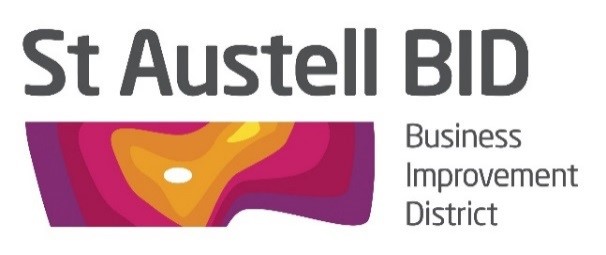 St Austell BID - Annual General Meeting – 5th June 2018Minutes The meeting closed at 5-55pmPresent – Board of Directors:John Kneller (Chair)Ameena WilliamsGiles BingleyHayley NewtonRichard HurstDale LovattIn Attendance – Annette Miller                             Dave Halton                            Zoe Davies   Roberto CubbeduRichard PearsBrian PalmerMartin Davies1.Chairmans Welcome.John Kneller opened the meeting and welcomed everybody to the AGM.2.Minutes of the last AGM.The minutes of the 2017 AGM were reviewed and approved.3.Chairmans ReportThe report from the Chair – John Kneller is attached to these minutes.4.Financial ReportGiles Bingley reviewed the accounts for the year. The accounts were made available to the meeting and are available on request to those members not at the meeting throughout the year,5.BID Delivery - Annette Miller reviewed the major activities in the year which included:South West in Bloom – Silver Gilt AwardVinyls installed on shop frontsShopwatch Radio – 55 radios now installedSecurity Patrols throughout townBID re elected for a further 5 year term Newly updated Discovery MapFacebook page up to 2500 likesTown Guide produced – 25 000 distributedLoyalty Card over 2000 subscribersEvents – Garden Festival, Zombie Walk, Torchlight, Whitegold etcChristmas Lights and events programme6. Resolutions to appoint new DirectorsJohn Kneller to stand down (no longer a levy payer), No new Director nominations received, the Board will be renewed on block - Carried on a vote. Dave Halton to become Chamber representative replacing Richard Pears.7.Any Other Business Visit St Austell Guide to be produced again. Big banner to be pursued.Investment Pack to be pursued. Security to continue.Garden Festival for 2019.